36689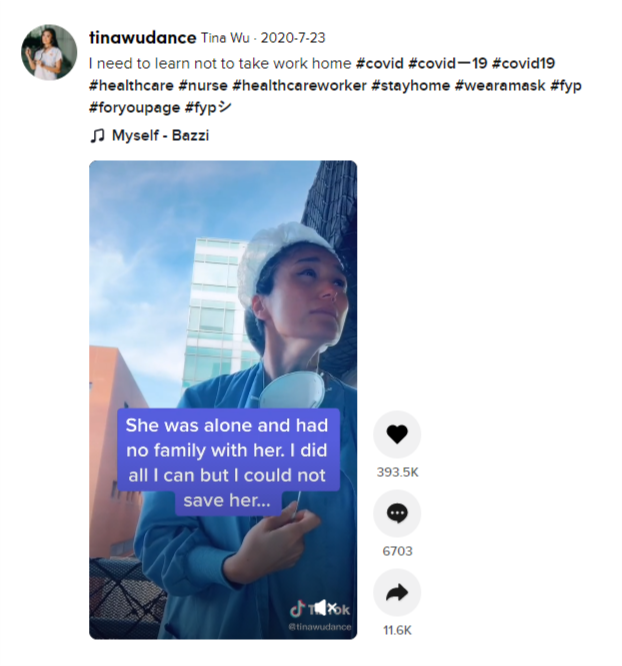 